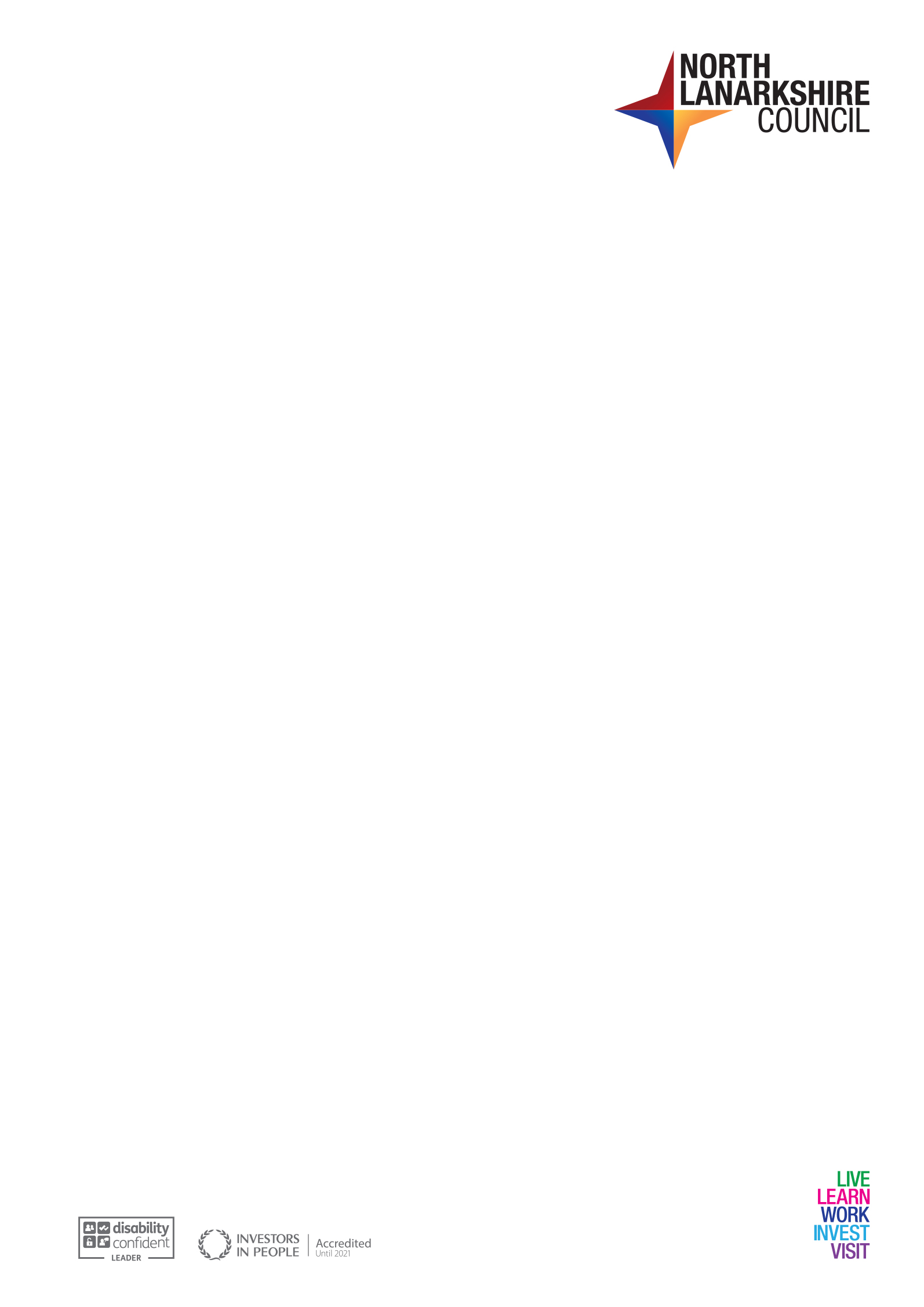 Application to Review the Decision to Refuse a Community Asset Transfer RequestI refer to your application to review the decision made by North Lanarkshire Council not to approve the Community Asset Transfer for Viewpark Gardens and note that your application for review is made under Section 86(2) of the Community Empowerment (Scotland) Act 2015.I can confirm that the North Lanarkshire Council Community Asset Transfer Review Panel met on 27 May 2021 to consider your application for review.  Following deliberation, the Panel agreed that your appeal had not been upheld and, accordingly, the decision of the Environment and Transportation Committee held on 10 February 2021, which had agreed that your Community Asset Transfer application be refused, was confirmed.This concludes the Community Asset Transfer process within North Lanarkshire Council.  If you disagree with this decision, under Section 85 of the Community Empowerment (Scotland) Act 2015 you have the right to appeal to Scottish Ministers within 20 days from the date of the decision of the review.  Guidance on making an application for a Scottish Ministers Review is available at:-https://www.gov.scot/publications/asset-transfer-under-community-empowerment-scotland-act-2015-guidance-community-9781786527509/pages/19/Yours faithfully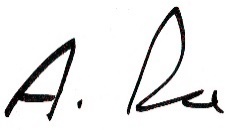 Democratic Services ManagerOur Ref:Your Ref:Contact:Tel:E-mail:Date:Andrew Roserosean@northlan.gov.uk27 May 2021Viewpark Gardens Trust LtdViewpark Gardens Trust LtdChief Executive’s OfficeArchie AitkenHead of Legal & Democratic SolutionsCivic Centre, Windmillhill Street,Motherwell ML1 1ABDX 571701, Motherwell 2www.northlanarkshire.gov.ukDear Sir/MadamDear Sir/MadamDear Sir/MadamDear Sir/Madam